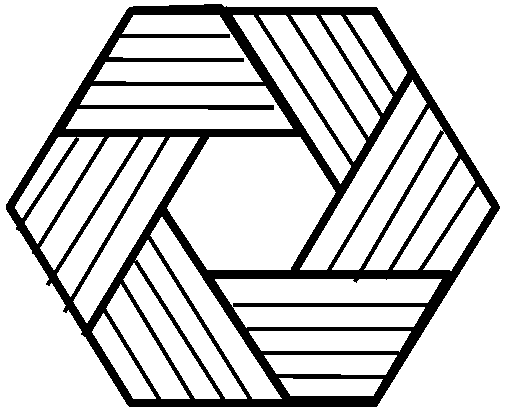 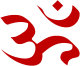 Paper 1Date of Paper: 23rd June 2017							Return Date: 23rd July 2017Questionnaire sponsored by North Area, London					Marks: ………../100GET IMMERSED IN ADINATH BHAGWANFull Name: ……………………………………………………………………………….Address: ……………………………………………………………………………………………….In his second incarnation, Shree Adinath Bhagwan’s atma was …………………		(1)(Dev-gati,Yuglik, Manavbhav)In his fifth incarnation, Shree Adinath Bhagwan’s atma was ………………………	(1)(Surudev, Lalitangdev, Mitradev)In his fifth incarnation, which devi was Shree Adinath Bhagwan attracted to? …………………………………………………………..   				(1)What was the name given to Shree Adinath Bhagwan in his fourth incarnation?		(1)……………………….....was a friend of Shree Adinath Bhagwan in his fourth incarnation  (1)(Virbuddha, Svayambuddha, Haribuddha)In the 4th incarnation Shree Adinath Bhagwan’s Atma was………………………		(1)In his sixth incarnation, Shree Adinath Bhagwan’s atma was in …………….…..Shetra      (1)(Bharat, Mahavideha, Airavat)In his 12th  incarnation, Shree Adinath Bhagwan  was…………………..Dev		(1)Shree Adinathbhagwan	was a physician named ………………….in one of his incarnations (1)In his 11th incarnation, Shree Adinath Bhagwan’s father’s name was …………………….(1)(Vajrasen, Vajranabh, Vajrabahu)Dhanna Sarthavaha gave…………………  for supatradaan 				(1)The second aro was in the …………………….. 	avsarpini kala 				(1)(Sushma-Dushma, Sushma, Dushma-Sushma)Marudeva mata gave birth to Rusabh and……………………………			(1)(Sunanda, Sanmangla, Surupa)……………………was the son of Sumangla.						(1)(Bahubali, Bharat, Yuglik)	In his 12th incarnation, Shree Adinath Bhagwan’s atma lived for ……………..sagaropams (1)(16, 33, 30)Shree Adinath Bhagwan was married to Sunanda and …………………..			(1)The name of Shree Bahubali’s mother was………………………….			(1)Shree Adinath Bhagwan’s Moksha Kalyanak occurred in …………………..Tirth.	(1)In his 6th incarnation, Shree Adinath Bhagwan’s atma was married to princess……………(1)(Sundari,Bansari, Shrimati)In his first incarnation, Shree Adinath Bhagwan met Guru ………………					(1)(Dharmabodh, Dharmajeet, Dharmaghoshsuriji)Shree Adinath Bhagwan was born in the ………………..clan				(1)(Hari, Ishvaku,Jain), Shree Adinath Bhagwan had ……………….wives when he was a householder		(1)(2, 1, 0)Shree Adinath Bhagwan was born in ………………aro					(1)(1, 3, 4)Shree Adinath Bhagwan went to Moksha on …………………………			(1)(Girnar, Shatrunjay, Ashtapad)Shree Adinath Bhagwan’s mother saw ……………….in the first dream			(1)(Elephant, Bull, Lion)Shree Adinath Bhagwan took Diksha together with …………………people		(1) (300, 1000, 4000)Shree Adinath Bhagwan’s Chadmast kala was………………….years			(1)(125, 1000, 84 purva)Shree Adinath Bhagwan’s name is famous in the …………………….			(1)(Bible, Koran, Veda)Shree Adinath Bhagwan’s Lanchan is the………………………………….		(1)(Lion, Bull, Elephant)Shree Adinath Bhagwan fasted for …………………………..days.			(1)(400, 360, 200)Shree Adinath Bhagwan had……………………..Sons					(1)(99, 98,100)After Shree Adinath Bhagwan achieved Nirvana, Indra made ……………stoop		(1)(1, 2, 3)In his first incarnation, Shree Adinath Bhagwan fed…………………to muni 		(1)(milk, ghee, food)Shree Adinath Bhagwan’s mother was called…………………………..			(1)(Trishla, Karuna, Marudeva)Shree Adinath Bhagwan’s first son was called……………………………..		(1)(Bahubali, Nami, Bharat)Shree Adinath Bhagwan is the ………………………..Bhagwan				(1)(first, fifth, twentyfourth)Shree Adinath Bhagwan is also known as ……………………………….			(1)(Gyanputra, Vardhman, Rushabhdev)Shree Adinath Bhagwan was ………………….Gau tall					(1)(1, ½, ¼ )Shree Adinath Bhagwan’s son was named ………………………………..		(1)(Shreyans, rushabhsen, Bahubali)Shree Adinath Bhagwan lived for………………………					(1)(84 lakh, 84 purva, 84 lakh purva)Shree Adinath Bhagwan in his incarnation as Dhanna Sarthvaha attained……………….   (1)(Samkit, Charitra, Moksha)Shree Adinath Bhagwan took Diksha on ………………………..				(1)(falgun sud 8, falgun vad 8, vaishakh sud 3)Shree Adinath Bhagwan had…………………………..ganadharas			(1)(14, 64, 84))Shree Adinath Bhagwan’s Grandson was the atma of …………………Tirthankara	(1) (first, tenth, twentyfourth)Shree Adinath Bhagwan’s …………………..kalayanaks are on the same date(tithi)	(1) (2, 3, 4)Shree Adinath Bhagwan’s ……………………..kalyanak is famous as Meruteras		(1)(Janma, Diksha, Moksha)Shree Adinath Bhagwan’s first ganadhara was…………………………			(1)(Bharat, Pundrik, Gautam)Shree Adinath Bhagwan’s ……………………incarnation is famous for jivdaya		(1) (Lalitang, Dhan, Jivannand)Shree Adinath Bhagwan’s Chayan happened on………………………….			(1)(Falgun vad 4, Vaisakh vad 4, bhadarva vad 4)Shree Adinath Bhagwan’s first Parnu was assisted by……………………….		(1)(Tapas, Shreyans, Bharat)Shree Adinath Bhagwan had ……………………gano					(1)(11, 80, 84)………………………Shree Adinath Bhagwan’s Moksha, Marudeva Mata went to Moksha (1)(Before, After)Shree Adinath Bhagwan came as …………………in his incarnation as deva		(1)(Saudharma, Achhyat, Sarvarth)Shree Adinath Bhagwan’s rashi was …………………….				(1)(Vrushabh, Dhan, Lion)Shree Adinath Bhagwan took Diksha under a ……………………….tree			(1)(Ashoka, Vad, Champak) Shree Adinath Bhagwan was doing the tapa of ……………….when he attained Kevalgyan. (1)(Chatth, Attham, Chothbhakt)Shree Adinath Bhagwan took Diksha in the city of……………………………..		(1)(Ayodhya, Vinita, Swavasti)Shree Adinath Bhagwan’s first Sadhviji was………………………			(1)(Sundari, Brahmi, Chandana)Shree Adinath Bhagwan’s yaksha is ……………………….				(1)(Kapardi, Matang, Gaumadh)Shree Adinath Bhagwan’s ………………………achieved Kevalgyan in the mirror room  (1)(Mother, son, daughter)Shree Adinath Bhagwan’s birth Nakshatra is ……………………….			(1)(Utttarshadha, Uttarafalguni, Uttarabadrapad)Shree Adinath Bhagwan was doing …………………tapa when he took Diksha		(1)(Chatth, Attham, Chaturbhakta)Shree Adinath Bhagwan’s atma was very amorous during in incarnation as…………(1)(Jivanand, Dhan, Lalitang)Shree Adinath Bhagwan attained Kevalgyan in ………………………..city.		  (1)(Vinita, Purimatal, Ayodhya)Shree Adinath Bhagwan used the vaitaliya Shastra to convince his ……. sons to take diksha.  (1)(1,2, 98)Shree Adinath Bhagwan made ………………………..sculptures				(1)*(10, 100, 1000))Shree Adinath Bhagwan showed ……………..arts for men				(1)(64, 72, 16)Shree Adinath Bhagwan showed …………………arts for women			(1)(64, 72, 16)Shree Adinath Bhagwan’s son ………………was not achieving Kevalgyan because of his pride (1)(Bharat, Bahubali, Shreyansnath)Kutchh- mahakutchh who took Diksha at the same time as Shree Adinath Bhagwan became…………(Tridandi, Tapas, Sanyasi)								(1)Shree Adinath Bhagwan went to Moksha in …………………				(1)(Siddhasana, Padmasan, Karyotsarg)Shree Adinath Bhagwan’s Moksh parivar is …………………….				(1)(0, 10000, 1008)Shree Adinath Bhagwan stayed in the womb for …………………..days			(1)(274, 277, 270)Shree Adinath Bhagwan’s yakshini is ……………………				(1)(Padmavati, Chakeshwari, Laxmiji)Shree Adinath Bhagwan’s daughter Sundari did Ayambil tapa for ………………years	(1)(1000, 6000, 60000)Shree Adinath Bhagwan climbed Shatrunjay from ……………………….		(1)(JaiTaleti, Aatupur, Palitana)When Shree Adinath Bhagwan went to Moksha, he was on his…………….fast.		(1)(third, fifth, sixth)Shree Adinath Bhagwan went to …………………………..for 99 purva years.		(1)(Shatrunjay, Ashtapad, Ginar))In following a life experience of Shree Adinath Bhagwan ……………….Tapa is done.	(1)(Shatrunjay, Varsi, Shreni)Shree Adinath Bhagwan became the first……………………………..			(1)(Ganadhar, Raja, Chakravarti)Shree Adinath Bhagwan’s atma had caused pain to ……………oxen			(1)(300, 400, 500)Shree Adinath Bhagwan had broken his fast with …………pots.				(1)(108, 1008, 101)Shree Adinath Bhagwan’s Janma Kalyanak was in ………………..city.			(1)(Vinita, Ayodhya, Shravasti))Shree Adinath Bhagwan went to Moksha in the ………………..Nakshatra 		(1)(Uttarashadha, Swati, Abhijit)At the time of Shree Adinath Bhagwan’s Kevalgyan, a ……………….ratna (jewel) appeared.  (1)(woman, Moksha, Chakra)A person like Shree Adinath Bhagwan and an attitude (bhav) like ……………….. would only happen if one had the good fortune from previous birth.  (Marudeva, Bharat, Shreyans) 			(1)Shree Adinath Bhagwan went to Moksha in ………………….Aro.			(1)(Dushamsushama, sushamdushama, Sushama)Shree Adinath Bhagwan’s relationship with Shreyans was in his ………….incarnation.	(1)(3, 9, 13)Bharat Maharaja was the first person who  ………………a sadhu when he attained Moksha  (1) was / was not)Shree Adinath Bhagwan’s ………………….. sat in a shibika to take Diksha		(1)(Chandraprabha, Sudarshna, Uttarkura)The person to help Shree Adinath Bhagwan break his fast for the first time went to ………………………(1)(Sarvarthsiddh, Moksha, Bhavanpati)With Shree Adinath Bhagwan his ………………grandsons also died.				(1)(99, 1, 8)…………………. Fortnights after Shree Adinath Bhagwan went to Moksha, the 3rd Aro finished. (1)(30, 89, 90)During Shree Adinath Bhagwan’s time as Tirthankar, there were a total of……….Bhagwans in Bharatshetra (1)(1, 5, 20)Shree Adinath Bhagwan’s ……………………..acquired a low caste (gotra) karma.		(1)(Ganadhar, Son, Grandson)Shree Adinath Bhagwan first made a statue of ………………….					(1)(Blacksmith, Carpenter, Potter)The first Kulkar (leader) amongst Shree Adinath Bhagwan’s ancestors was……………………..	(1)(Chakshushman, Nabhiraja, Vimalvahan)Shree Adinath Bhagwan had …………..gyans from birth.					(1)(5, 3, 1)Shree Adinath Bhagwan was in the ………………… Kshetra					(1)(Airavat, Mahavideha, Bharat)Shree Adinath Bhagwan was in the ………………….kal					(1)(Utsarpini, Avsarpini)	TOTAL: 100 MARKS      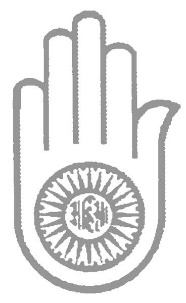 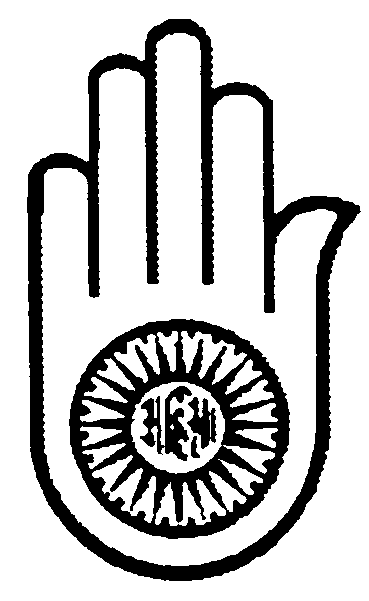 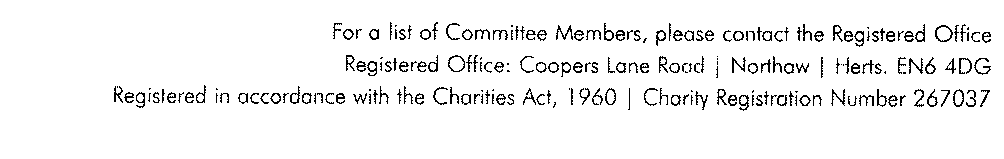 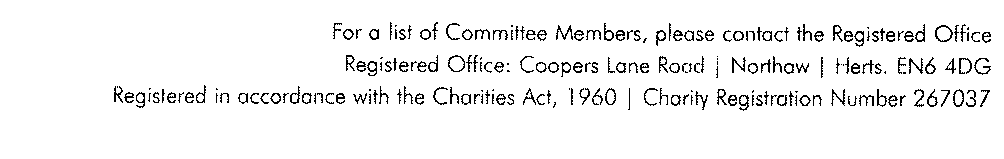 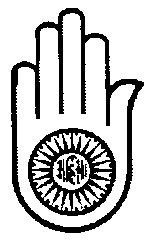 